Второ основно училище “Никола Йонков Вапцаров” – гр. ТърговищеАдрес: 7700 гр. Търговище, ул. “Руен № 19, тел. 0601/64936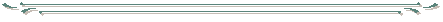 Е-mail: ou_2_tg@abv.bgВх.№209/22.01.2018 г.  До   г-жа Ренета Димитрова  г-жа Петранка СтефановаЧЛЕНОВЕ НА ОБЩЕСТВЕНИЯ СЪВЕТ ПРИ II ОУ Н.Й.ВАПЦАРОВ ГР.ТЪРГОВИЩЕДО Т.ПЕТКОВАДИРЕКТОР НА  II ОУ Н.Й.ВАПЦАРОВГР.ТЪРГОВИЩЕ                                                                        ПОКАНА№ 22 от 22. 01.2018гза участие в редовно заседание на Обществения съветпри II ОУ „Н.Й.Вапцаров „ гр.ТърговщеУВАЖАЕМИ ГОСПОДИН/ГОСПОЖО,    На основание чл.20, ал.1 във връзка с чл.19, ал.3 от Правилник за създаването,устройството и дейността на обществените съвети към детските градини и училищата, отправям покана за участие в заседание на Обществиния съвет /ОС/ на II ОУ Н.Й.Вапцаров при следния дневен ред:1.Приемане на становище за отчета за изпълнението на бюджета по дейности за 2017 г. С отчета можете да се запознаете на сайта на училището.2.Приемане на становище за отчета за разпределението  на бюджета по дейности за 2018 г. 3.Приемане отчет за дейността на Обществения съвет  30.11.2016-31.10.2017 г.                                 Председател на обществения съвет С.Доманова